KARTA PRACYZAKŁADKA DO KSIĄŻKI - ZAJĄCZEK23 kwietnia to Światowy Dzień Książki i Praw Autorskich – dlatego mam dla Ciebie propozycję, co powiesz na to, aby własnoręcznie wykonać zakładkę do książki? Tworzy się ją szybko a do wykonania potrzeba niewiele materiałów. Zapraszam!Do wykonania potrzebujesz:- białą kartkę z bloku technicznego,- różową kartkę (z bloku rysunkowego lub technicznego),- ołówek,- linijkę,- gumkę do ścierania,- klej,- nożyczki,- czarny cienkopis,- kredki: czarną i różową,- nożyk do tapet (UWAGA – może być potrzebna pomoc dorosłego!)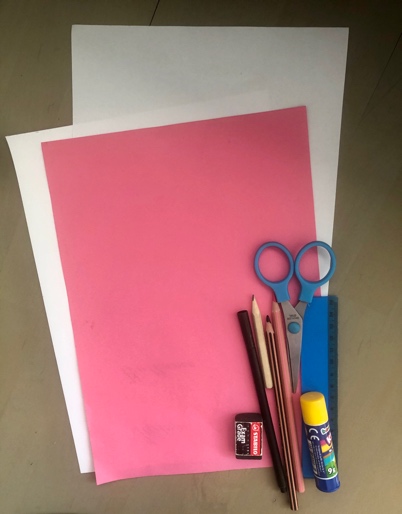 Na białej kartce z bloku technicznego w lewym dolnym rogu rysujemy (przy użyciu ołówka i linijki) kwadrat o wymiarach 9 x 9 cm.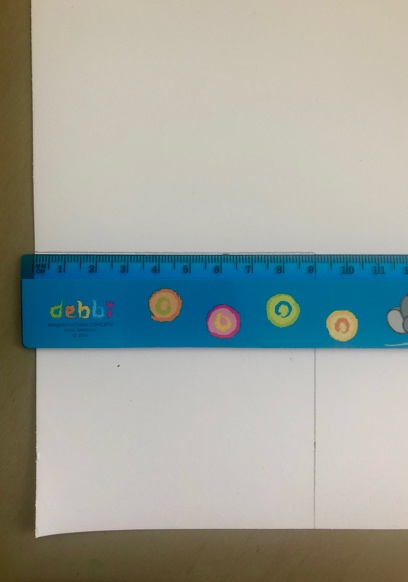 W podobny sposób rysujemy drugi kwadrat o tych samych wymiarach (9x9cm) – obok pierwszego (spójrz na zdjęcie poniżej).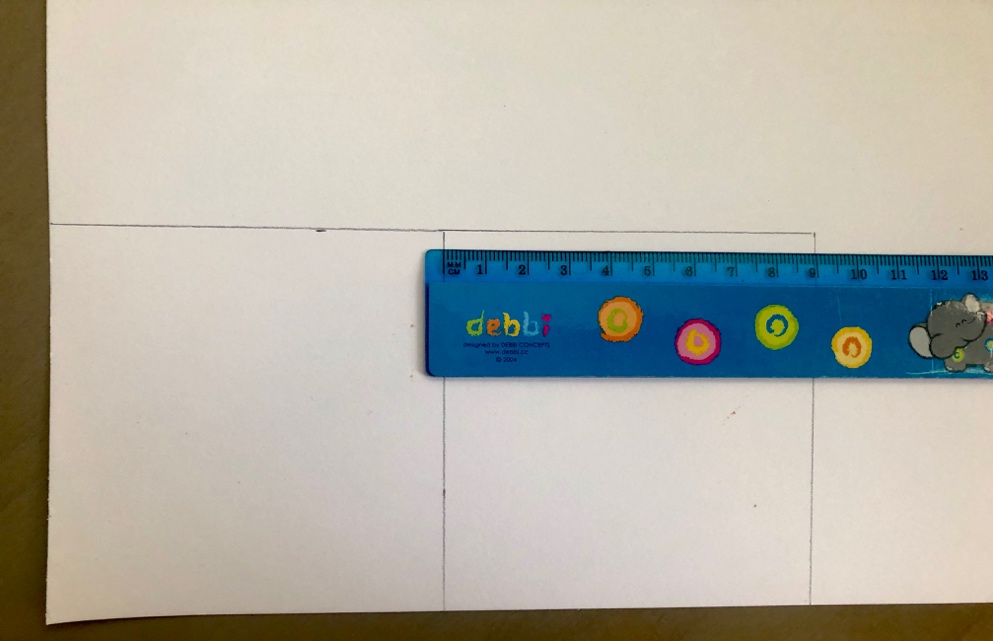 Powyżej pierwszego kwadratu rysujemy trzeci kwadrat o tych samych wymiarach (9x9cm).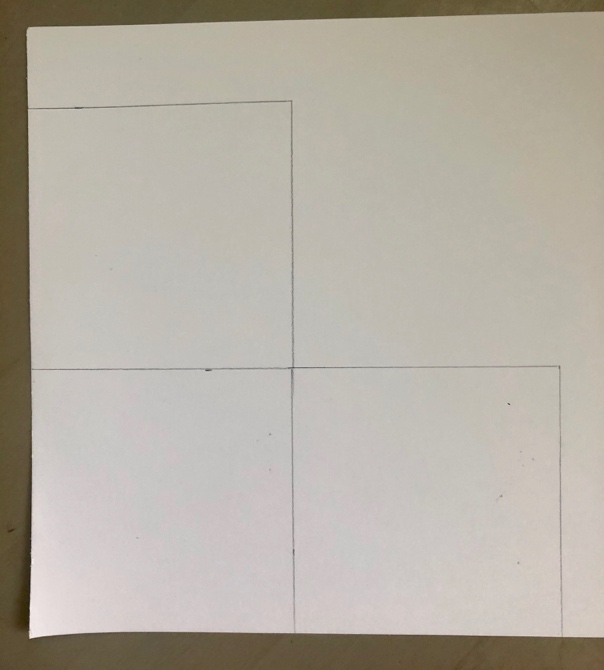 Wycinamy w następujący sposób (spójrz na zdjęcie poniżej).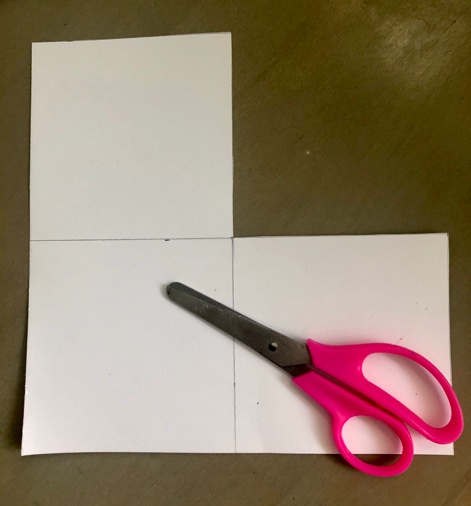 W kwadratach 2 i 3 rysujemy przekątną.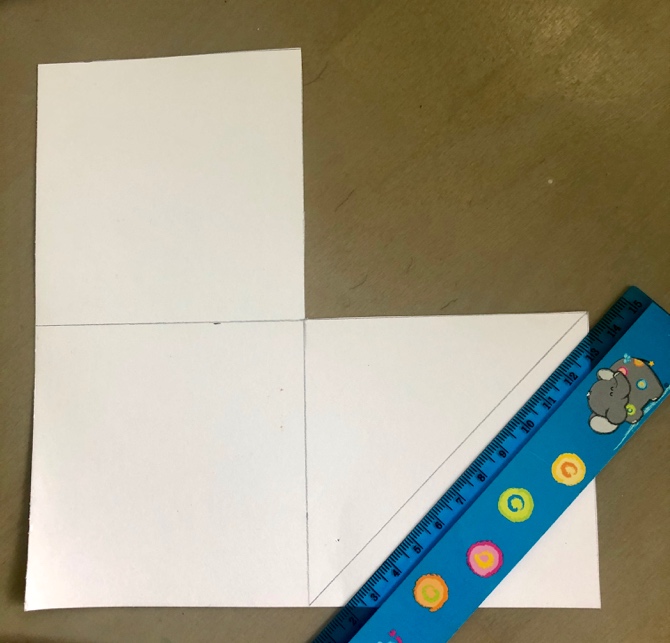 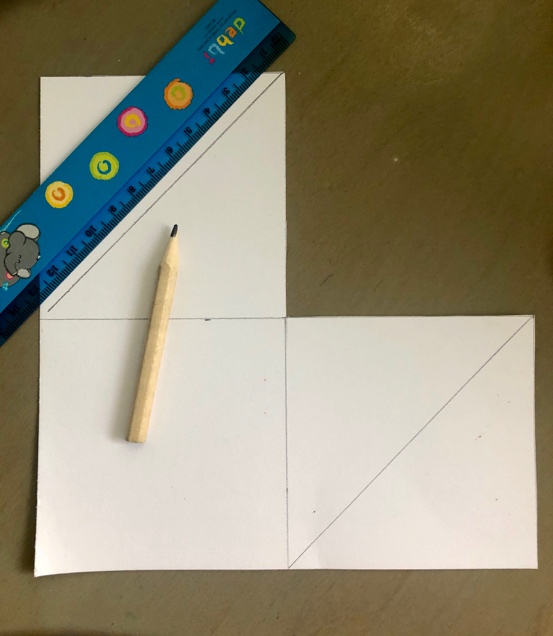 Odcinamy powstałe trójkąty z obu kwadratów (spójrz na zdjęcie poniżej), aby powstał następujący kształt (drugie zdjęcie). 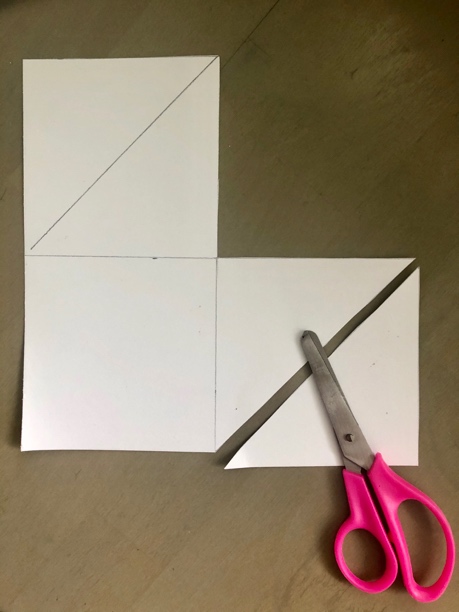 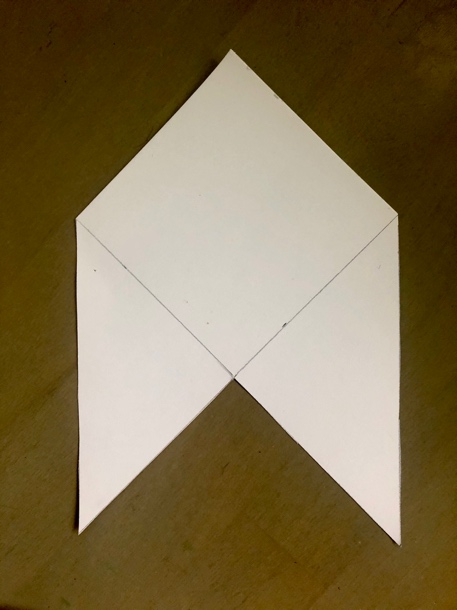 Zaginamy trójkąty do środka.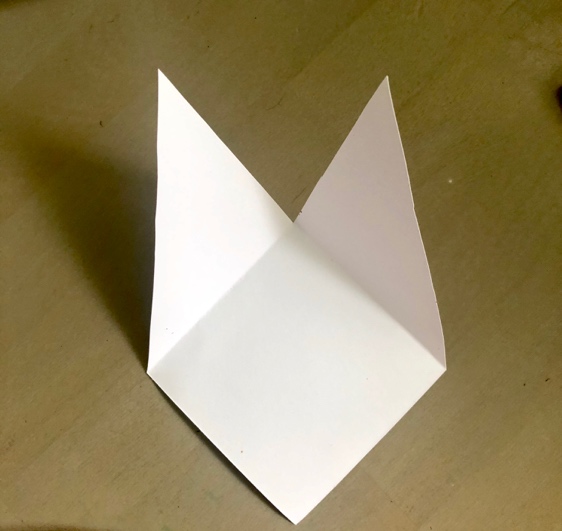 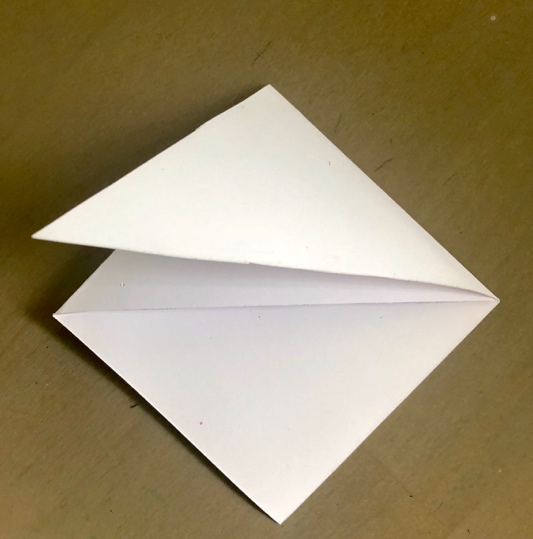 Mniej więcej w miejscu, gdzie widnieją ślady ołówka (na poniższym zdjęciu) robimy nacięcie nożykiem (UWAGA – poproś o pomoc dorosłego). Nacięcia to miejsca, w które włożysz uszy królika – w każdej chwili możesz nacięcia powiększyć. 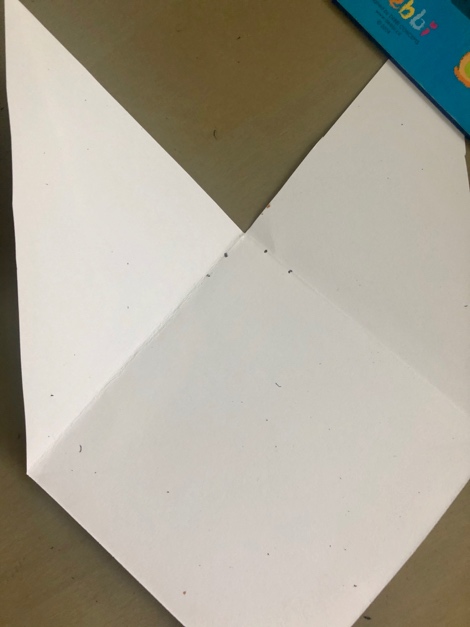 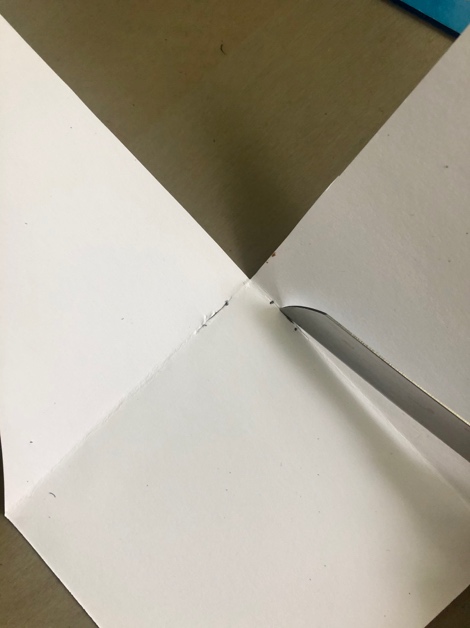 Lewy trójkąt złóż do środka i posmaruj go klejem. Następnie złóż trójkąt prawy i bardzo ostrożnie połącz go z trójkątem posmarowanym klejem (w miarę potrzeby możesz delikatnie przygnieść powstałą podstawę zakładki ciężkim przedmiotem).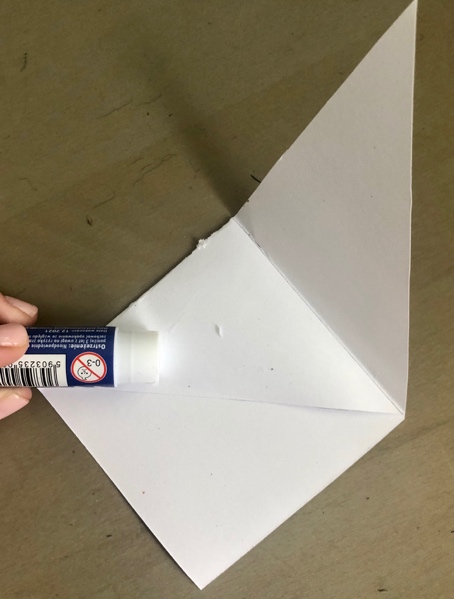 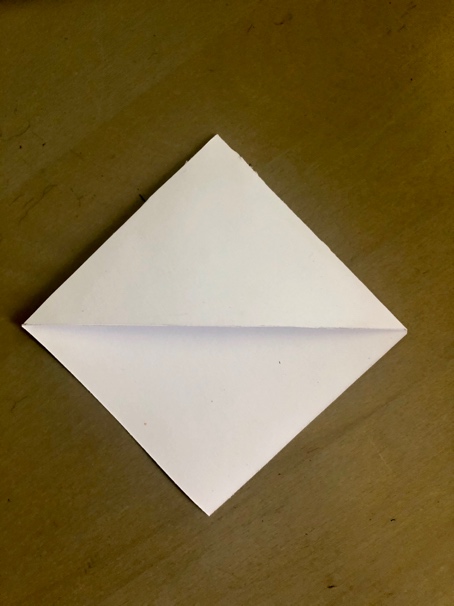 Na białej kartce technicznej narysuj uszy. Wytnij je.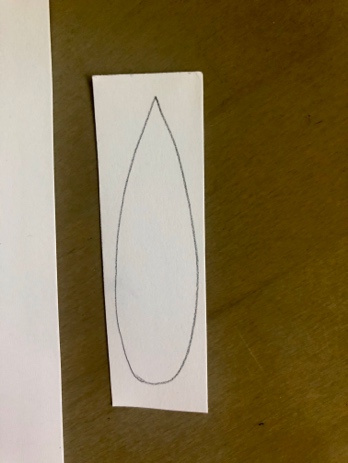 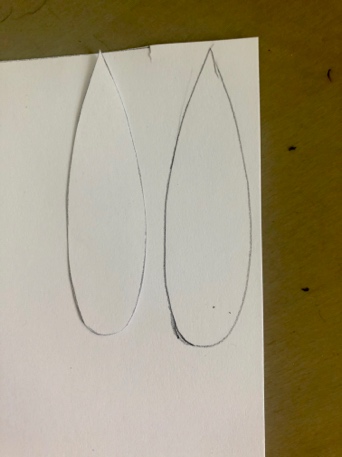 Na różowej kartce narysuj środki uszu (mniejsze od białych). Wytnij je.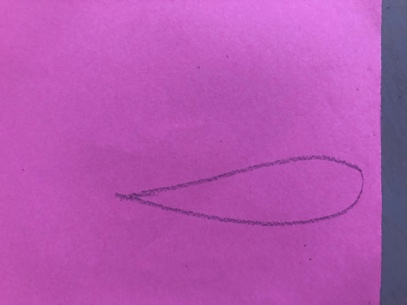 Różowe środki przyklej do białych uszu klejem.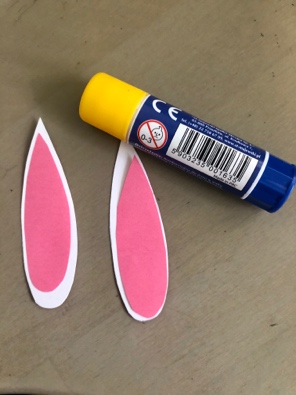 Białe uszy obrysuj czarną kredką a środki różową.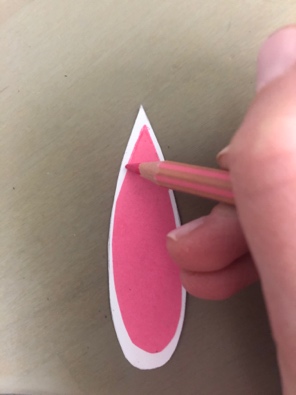 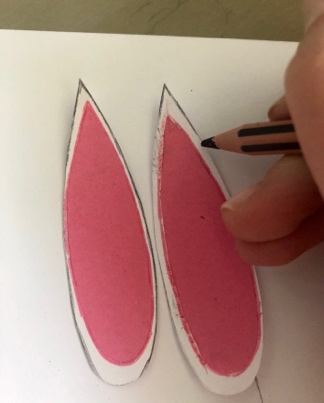 Sprawdź, czy uszy mieszczą się do otworów, które wcześniej wykonałeś. Jeśli nie – powiększ otwory. Następnie posmaruj dolną część uszu klejem i ulokuj je w otworach.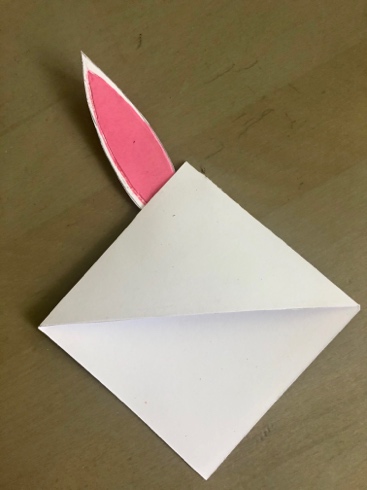 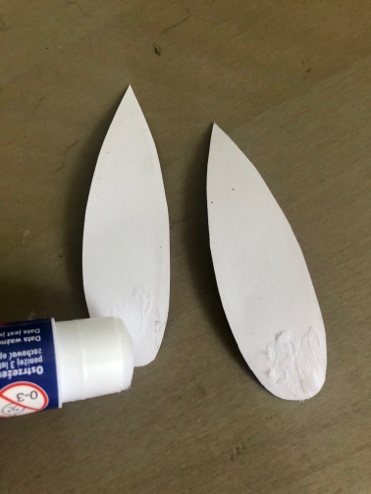 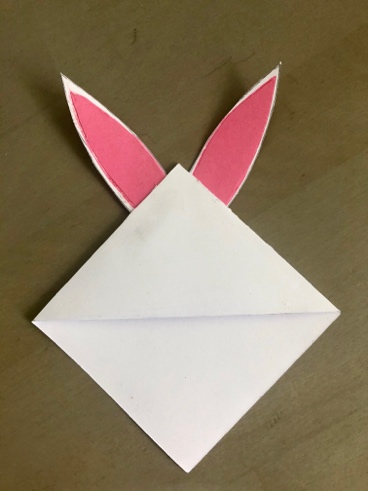 Z różowej kartki wytnij zającowi nosek. Ulokuj go na zakładce (ale nie przyklejaj). Najpierw naszkicuj mu ołówkiem pyszczek.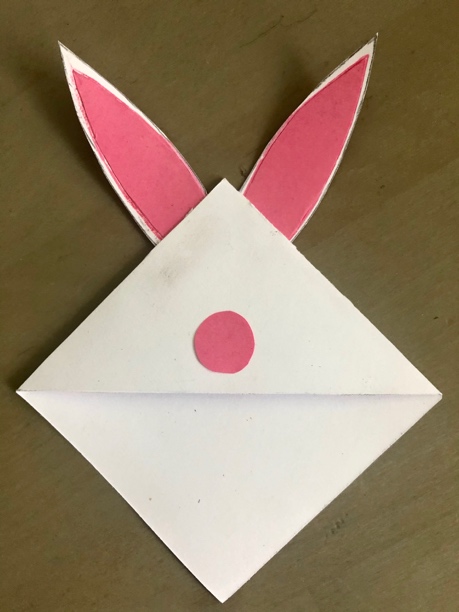 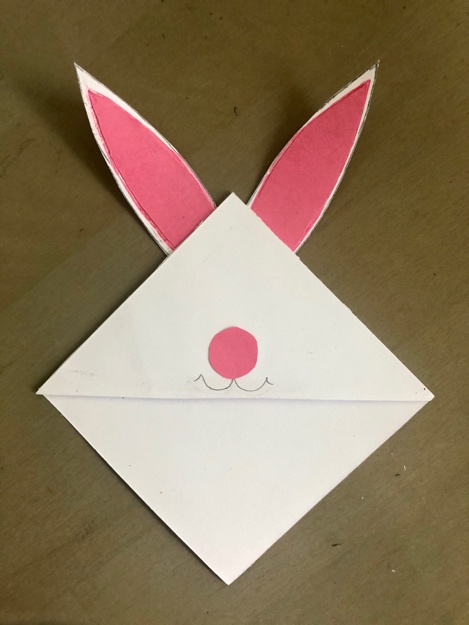 Przyklej nosek a pyszczek popraw czarnym cienkopisem. Dorysuj zającowi oczy i wąsy.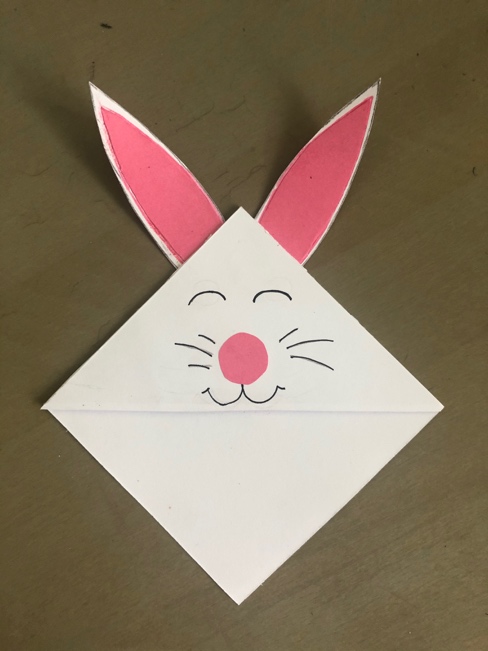 Z białej technicznej kartki zrób zającowi zęby. Przyklej je. 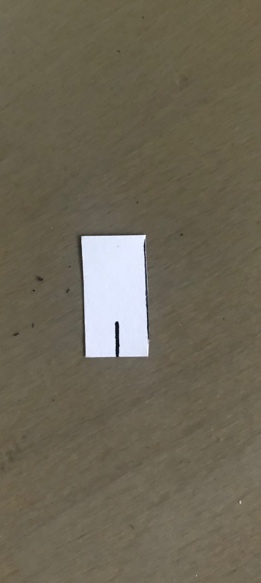 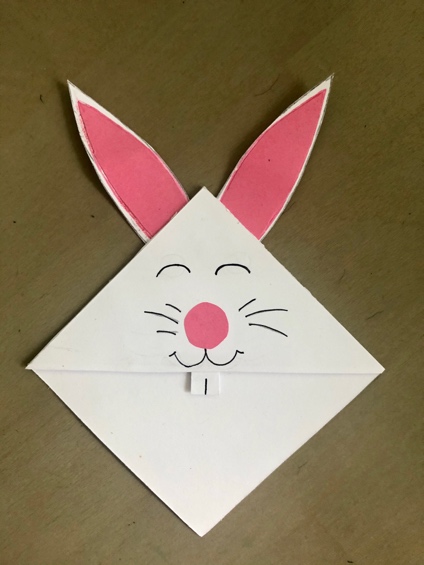 Zakładka gotowa! Spójrz jak świetnie się sprawdza w swojej roli.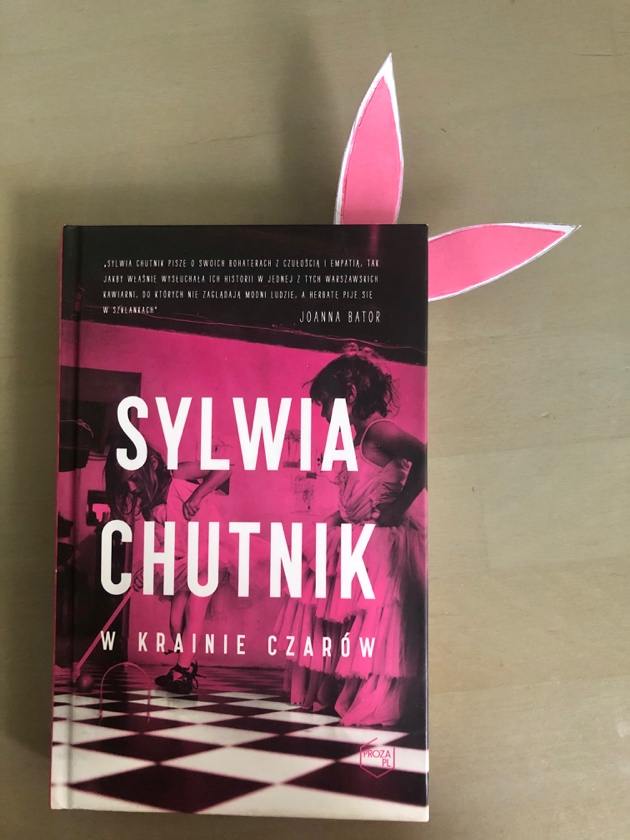 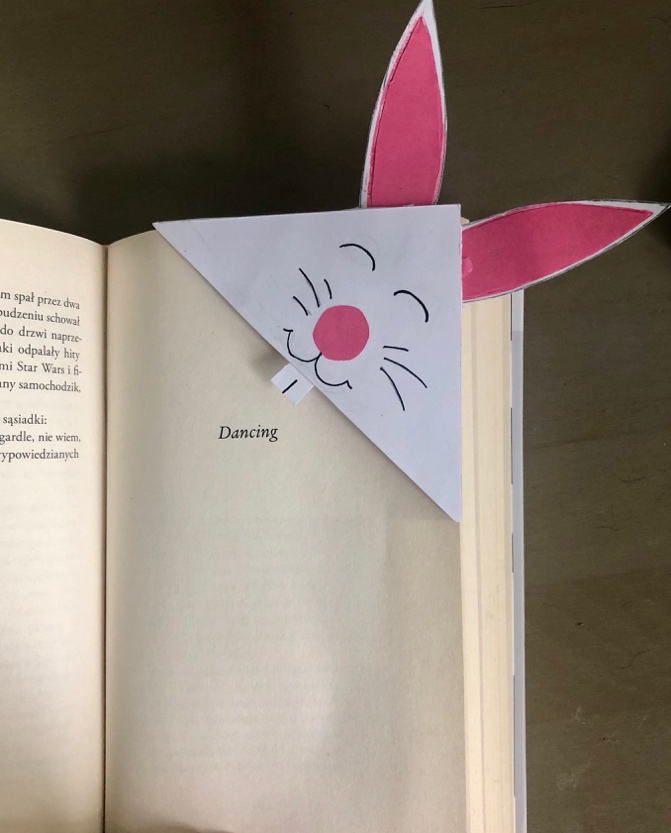 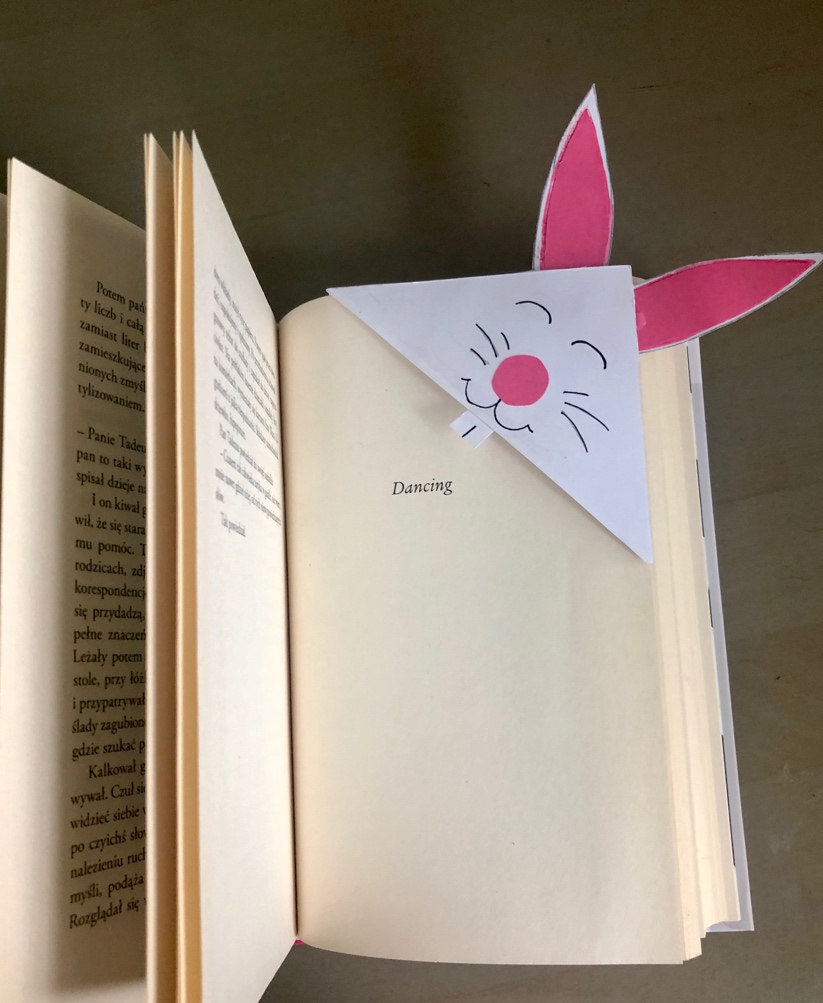 Ważne.Dzięki wykonaniu tej pracy: - doskonalisz precyzję manualną i dokładność, - rozwijasz zdolności twórcze i wyobraźnię,- rozwijasz wyobraźnię przestrzenną i logiczne myślenieKarta pracy rozwija kompetencje kluczowe:- świadomość i ekspresja kulturalna: twórcze wyrażanie idei, otwarcie na nowości, umiejętność wyrażania wrażliwości i ekspresji podczas czynności plastycznych, kreatywnych. Opracowanie: K.B.